Ivy Academy 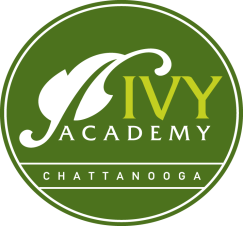 Board of Directors MISSION DRIVEN – DECISION ORIENTED “We are scholars. We are stewards. We are volunteers. We are IVY!”Minutes (9/14/2019)11:00 	Call to order and roll call		Lisa Brown, DR Meece, Patti Skates, Holly Slater, Melissa 		Meece, Ethan Miller, Angie Markum, Tripp Mullins (He leaves after his presentation.)11:05 	Reading of last meeting’s minutes, vote for approval, and signature ratification by the president		This was tabled until the Nov. 12 meeting for time’s sake.11:10	Presentation of Contractor Bids for the TGP 		by Tripp Mullins of DHW Architects: Questions and discussion about bids:Mr. Mullins provides an overview of the project, reasoning behind the cost of the bids, and the bids. It was determined to seek out additional funding before engaging any contractor with a contract. Mr. Mullins is communicating with the three contractor firms who turned in a legal bid to ask for a 60 day extension. He will let Mrs. Markum know of their responses early next week.Mr. Mullins leaves and the board briefly discusses ideas about funding. It was determined to seek out donations, and check on what the payments would be from FTB and also USDA. 11:30 	Financial Report – Treasurer		Any questions or discussion - Tabled until 11/12 due to time.11:40	Proposed budget adjustments per start of school analysis of 		the year’s needs.		Call to vote for budget adjustments: Mrs. Slater highlights some budget changes. No adjustments were of the category to require a board vote.11:50	Proposal for a fixed price for specific work to be done by 		specific selected sub-contractor, per auditor’s advice		Call to vote for specified jobs. Mrs. Markum presents a proposal for work done by her husband. This would present a conflict of interest unless voted on by the board. At the advise of public auditor Paul Johnson, a proposal is presented to the board for the scope of work and the price. The price was a savings of over $20,000 for this fiscal year.  Mr. Miller motions that the board allow Mr. Markum to do the work. Dr. Skates seconds. The board voted to allow the work to be done by Mr. Markum.11:55	Proposal for Ivy to become organizational member of WEA Dr. Meece explains what this means for Ivy.  Dr. Skates asks about the cost. Dr. Meece explains that someone is willing to pay for our membership. It looks as if Ivy will be the only high school in the world with this designation. Dr. Skates motions for Ivy to become an organizational member. Mr. Miller seconds. Board votes to move forward with applying for the membership. Noon	 	Any old business that needs attending? Yes, amendment of bylaws to state that three consecutive board meeting 		absences removes one from the board.Dr. Meece motions that we make this change to the bylaws. Lisa Brown seconds. The board votes and motion carries.Discussion of officers considering last night’s training		Election of secretary?Lisa Brown agrees to accept the role of secretary on an interim basis for a maximum of 60 days while we recruit another board member for this role. Dr. Skates motions for her to be voted. Dr. Meece seconds. Board votes Lisa Brown as interim secretary. 12:05	Note for committee meetings times and locationsThe board votes to make the second Tuesday of each month the regular meeting, every-other-month. Committees meet on the non-board-meeting month.12:30	AdjournDr. Meece makes a motion for the meeting to adjourn. Dr. Skates seconds. Board votes. Meeting adjourned.Record of Voting Matrix:Member	  Fixed Price Work   Organiz. Mem. WEA    Lisa Brown, Sec.     Bylaw Amend.            AdjournPres. MeeceYYYYYTreas. MillerYYYYYSec. BrownYYYYYWebbabsentabsentabsentabsentabsentSkatesYYYYYSlaterNon-votingNon-votingNon-votingNon-votingNon-votingMarkumNon-votingNon-votingNon-votingNon-votingNon-voting